Action requiredTSAG, ITU-T study groups and focus groups are invited to review the papers relevant to their scope of work, and to take into consideration this input from the research community. Tailored TDs are also being submitted to the ITU-T study groups and focus groups. In addition, this report will be transmitted to RAG and TDAG.Highlights of the conferenceThe winning papers of ITU Kaleidoscope conference 2020 (K-2020), held online on 7-11 December 2020, are: FIRST best paper: "Automation of computational resource control of cyber-physical systems with machine learning" by Ved P. Kafle and Abu Hena Al Muktadir, National Institute of Information and Communications Technology (NICT), Japan.SECOND best paper: "AI-based W-band suspicious object detection system for moving persons using GAN: Solutions, performance evaluation and standardization activities" by Yutaka Katsuyama, Keping Yu, San Hlaing Myint, Toshio Sato, Zheng Wen and Xin Qi, Waseda University, Japan.THIRD (ex aequo) best paper: "Digital transformation via 5G: Deployment plans" by Abolfazl Zakeri, Narges Gholipoor, Mohsen Tajallifar and Sina Ebrahimi, Tarbiat Modares University, Iran; Mohammad Reza Javan, Shahrood University of Technology, Iran; Nader Mokari and Ahmad R. Sharafat, Tarbiat Modares University, Iran.THIRD (ex aequo) best paper: "Flexible multiplexing mechanism for coexistence of URLLC and eMBB services in 5G networks" by Kai Xiao and Xing Liu, ZTE Corporation and State Key Laboratory of Mobile Network and Mobile Multimedia, China; Xianghui Han, Peng Hao, Junfeng Zhang, Dong Zhou and Xingguang Wei, ZTE Corporation, China.Alongside the winners of the best paper awards, 22 entrants received Young Author Recognition Certificates.Kaleidoscope 2020 also featured one Video Demonstration Track on Cybersecurity automation that was authored and presented by Duncan Sparrell (CISSP, CSSLP, CCSK, Senior Member IEEE; sFractal Consulting, USA); two special panels, entitled "The role of ICT for future pandemics" (in collaboration with PAHO/WHO);"Meet the ITU" (with TSB Director and Chiefs of ITU-T and ITU-R Study Groups);two special sessions: one dedicated to the K-2020 supporter, IEEE Technology and Engineering Management Society (TEMS), featuring a presentation given by Gustavo Giannattasio (IEEE TEMS Member of the Board 2020-2021, Uruguay) on Managing industry 4.0;one on the new ITU Journal on Future and Evolving Technologies (ITU J-FET) that was presented by its Editor-in-Chief, Prof. Ian F. Akyildiz;and a full set of online networking opportunities. Making use of the in-built functions in this year’s online conferencing tool, MyEvents, as well as including other innovative external tools, virtual coffee breaks and Mystery Coffee provided a platform for participants to develop meaningful connections and engage in discussions before, during and after Kaleidoscope 2020. Programme, presentations, abstracts, and biographies are available online. Full papers are reproduced in the Conference Proceedings. All papers will be also available shortly on the IEEE Xplore Digital Library. The best papers will be evaluated for potential publication in IEEE Communications Standards Magazine and other international journals. Please contact kaleidoscope@itu.int for any queries. Attached is a document presenting two keynote summaries, two keynote papers, one invited paper and 20 accepted that have been selected by the Steering and Technical Programme Committees of Kaleidoscope 2020 and identifies links to related activities in ITU-T and other ITU sectors. Upon request, the ITU Kaleidoscope Secretariat can establish contact between Study Groups/Focus Groups and authors, e.g. to arrange for a remote presentation of the findings of the paper during a Study Group/Focus Group meeting.The attached document is structured as follows: Table 1 gives an overview of all papers and keynote speeches. Table 2 maps the papers and keynote speeches to ongoing ITU activities, if applicable. Table 2 also includes links to the respective presentations.Nearly 150 delegates from 41 countries participated at the conference. The inhouse tool/platform, MyMeetings, was used and general information can be found on the event´s webpage. The event was technically co-sponsored by the Institute of Electrical and Electronics Engineers (IEEE) and the IEEE Communication Society (IEEE ComSoc) and supported by the IEEE Technology and Engineering Management Society (TEMS).A 12-month, substantial preparatory process was required for this Kaleidoscope edition which involved the efforts and collaboration of dedicated Steering Committee members: Andy Chen (Catronic Enterprise & REDDS Capital, Canada and IEEE TEMS), Christoph Dosch (ITU-R Study Group 6 Vice-Chairman; IRT GmbH, Germany), Eva Ibarrola (University of the Basque Country, Spain), Kai Jakobs (RWTH Aachen University, Germany), Gyu Myoung Lee (Liverpool John Moores University, United Kingdom), Mitsuji Matsumoto (Professor Emeritus Waseda University, Japan), Roberto Minerva, (Télécom SudParis, France) and Mostafa Hashem Sherif (Consultant, USA); Technical Programme Committee (TPC) of 68 members, chaired by Mostafa Hashem Sherif. All members are internationally recognized ICT experts from academia, research institutes and the private sector, ensuring transparency through the double-blind peer-review process; partnering organizations which supported the promotion of the conference: Waseda University, the Institute of Image Electronics Engineers of Japan (IIEEJ), the Institute of Electronics, Information and Communication Engineers of Japan (IEICE) of Japan, the Chair of Communication and Distributed Systems at RWTH Aachen University, the European Academy for Standardization (EURAS), the University of the Basque Country, and Liverpool John Moores University._______________________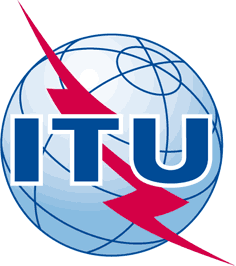 INTERNATIONAL TELECOMMUNICATION UNIONTELECOMMUNICATION
STANDARDIZATION SECTORSTUDY PERIOD 2017-2020INTERNATIONAL TELECOMMUNICATION UNIONTELECOMMUNICATION
STANDARDIZATION SECTORSTUDY PERIOD 2017-2020INTERNATIONAL TELECOMMUNICATION UNIONTELECOMMUNICATION
STANDARDIZATION SECTORSTUDY PERIOD 2017-2020TSAG-TD968TSAG-TD968INTERNATIONAL TELECOMMUNICATION UNIONTELECOMMUNICATION
STANDARDIZATION SECTORSTUDY PERIOD 2017-2020INTERNATIONAL TELECOMMUNICATION UNIONTELECOMMUNICATION
STANDARDIZATION SECTORSTUDY PERIOD 2017-2020INTERNATIONAL TELECOMMUNICATION UNIONTELECOMMUNICATION
STANDARDIZATION SECTORSTUDY PERIOD 2017-2020TSAGTSAGINTERNATIONAL TELECOMMUNICATION UNIONTELECOMMUNICATION
STANDARDIZATION SECTORSTUDY PERIOD 2017-2020INTERNATIONAL TELECOMMUNICATION UNIONTELECOMMUNICATION
STANDARDIZATION SECTORSTUDY PERIOD 2017-2020INTERNATIONAL TELECOMMUNICATION UNIONTELECOMMUNICATION
STANDARDIZATION SECTORSTUDY PERIOD 2017-2020Original: EnglishOriginal: EnglishQuestion(s):Question(s):Question(s):N/AVirtual, 11-18 January 2021Virtual, 11-18 January 2021TDTDTDTDTDTDSource:Source:Source:Director, TSBDirector, TSBDirector, TSBTitle:Title:Title:Evaluation of Kaleidoscope 2020 papers with respect to relevance in ITU activitiesEvaluation of Kaleidoscope 2020 papers with respect to relevance in ITU activitiesEvaluation of Kaleidoscope 2020 papers with respect to relevance in ITU activitiesPurpose:Purpose:Purpose:InformationInformationInformationContact:Contact:Keywords:Abstract: